                 Aanvraagformulier voor verlof 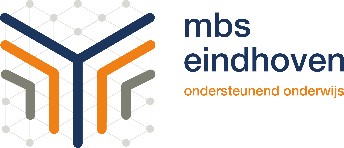                                   (als bedoeld in artikel 14, 3e lid van de Leerplichtwet 1969: andere gewichtige omstandigheden  voor meer dan 10 schooldagen) _______________________________________________________________________________________ LEERLING Voor- én achternaam  _____________________________________________________________________ Geboortedatum ______________________________________  Groep _____________________________ _________________________             ________________________________________________________ AANVRAGER Relatie aanvrager tot leerling   ☐ moeder  ☐ vader   ☐ wettelijk voogd  ☐ anders, ___________________ Voor- én achternaam  _____________________________________________________________________ Telefoonnummer        _____________________________________________________________________ _______________________     ______________________________________________________________ VERLOFAANVRAAG Periode waarvoor het extra-verlof wordt aangevraagd: Van _____________________________  tot en met _____________________________________     _____________________________________________________________________________________ DE REDEN WAAROM DIT VERLOF WORDT AANGEVRAAGD ____________________________________________________________________ ____________________________________________________________________ ____________________________________________________________________ Datum, ____ / ____ / ________     	Handtekening aanvrager __________________________________ _______________________________________________________________________________________ IN TE VULLEN DOOR DE CONSULENT LEERPLICHTZAKEN Het verlof wordt wel / niet verleend. Reden waarom het verlof niet wordt verleend  __________________________________________________________________________________________________________________________________________________________________________ Indien u zich niet met deze beslissing kunt verenigen, kunt u hiertegen op grond van de Algemene wet Bestuursrecht binnen 6 weken na dagtekening van deze beschikking gemotiveerd een bezwaarschrift indienen bij het college van burgemeester en wethouders van Eindhoven, Postbus 90150, 5600 RB Eindhoven. In spoedgevallen kunt  u de president van de rechtbank verzoeken een voorlopige voorziening te treffen _____________________________________________________________________________________ Handtekening consulent leerplichtzaken:                                                         Datum, ___/____/__________ 